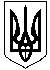 НОВОСАНЖАРСЬКА СЕЛИЩНА РАДАНОВОСАНЖАРСЬКОГО РАЙОНУ ПОЛТАВСЬКОЇ ОБЛАСТІ( сімнадцята сесія селищної ради сьомого скликання)РІШЕННЯ20  грудня  2018  року             смт Нові Санжари                                       №  3Про затвердження  Програми зайнятості населення Новосанжарської селищної ради на 2019 рікВідповідно до пункту 22 частини 1 статті 26 Закону України «Про місцеве самоврядування в Україні», статті 14 Закону України "Про зайнятість населення" та з метою забезпечення продуктивної зайнятості і соціального захисту незайнятого населення на території Новосанжарської громади, селищна радаВИРІШИЛА:1. Затвердити Програму зайнятості населення Новосанжарської селищної ради на 2019 рік згідно з додатком.2. Контроль за виконанням цього рішення покласти на постійну комісію Новосанжарської селищної  з питань соціальної політики і праці, освіти, культури, охорони здоровʼя, дитини, молоді, фізкультури та спорту.Селищний голова                                                                                    І. О. Коба